2223-xxxx: BILL NAMESponsored by: NAMES Recognizing … Reaffirming … Whereas … Bearing … Recalling … Drawing attention to … With support from … Understanding … Emphasizing … It is resolved that …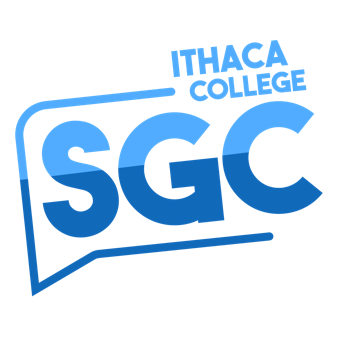 Date PresentedDATEType of actionTYPEFinal votex-x-x